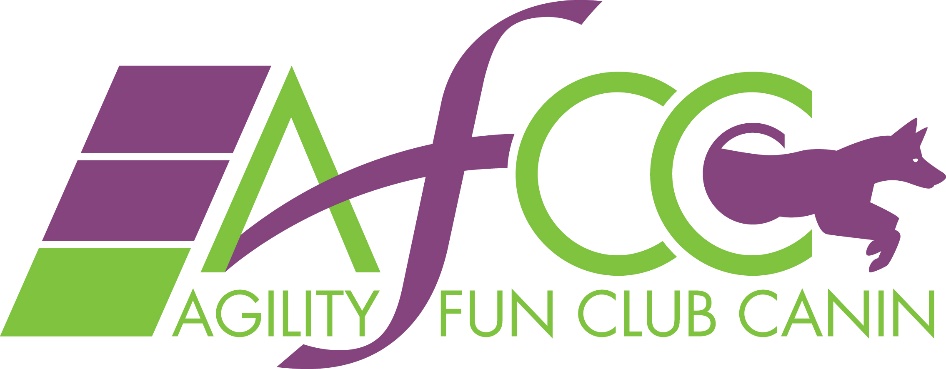 N°SCC 4442Document à remettre pour compléter votre adhésion au club canin :Le formulaire « adhérent »Copie de la carte d’identification Copie du passeport (p1-2-3-4)Copie assurance responsabilité civile        Un règlement de                   €  soit :		Par chèque (possibilité de payer en 3 fois maximum) 		Par virement bancaire (payable en un seul versement)	Par espèce (payable en seul fois) J’atteste avoir pris connaissance du règlement intérieur et des statuts du club consultable sur le site internet ou à l’accueil du club (https://agilityfunclubcanin.com)  Je donne mon autorisation à l’AFCC d’utiliser les photos qui pourraient être prises de moi et/ou de mon chien lors d’entrainements ou de manifestions canines. L’utilisation de ces images est prévue dans le seul but d’illustrer le site, la page Facebook ou sur tout autre support faisant la promotion du club AFCC. La parole est à vous ! Dites-nous vos attentes concernant votre futur club canin ; si vous avez fait partie d’un autre club avant de nous rejoindre ; si c’est votre premier chien etc etc etc :Signature : ADHERENTADHERENTADHERENTADHERENTNom :  Prénom :  Prénom :  Date de naissance : Adresse Adresse Adresse Adresse Code postal   Ville   Code postal   Ville   Code postal   Ville   Code postal   Ville   Mail    Mail    N° de téléphone :  .N° de téléphone :  .LE CHIENLE CHIENLE CHIENNom    . Date de naissance  Sexe Race    .N° de puce ou tatouageN° de puce ou tatouageLE CHIEN (2)LE CHIEN (2)LE CHIEN (2)Nom    Date de naissanceSexe Race  N° de puce ou tatouage N° de puce ou tatouage 